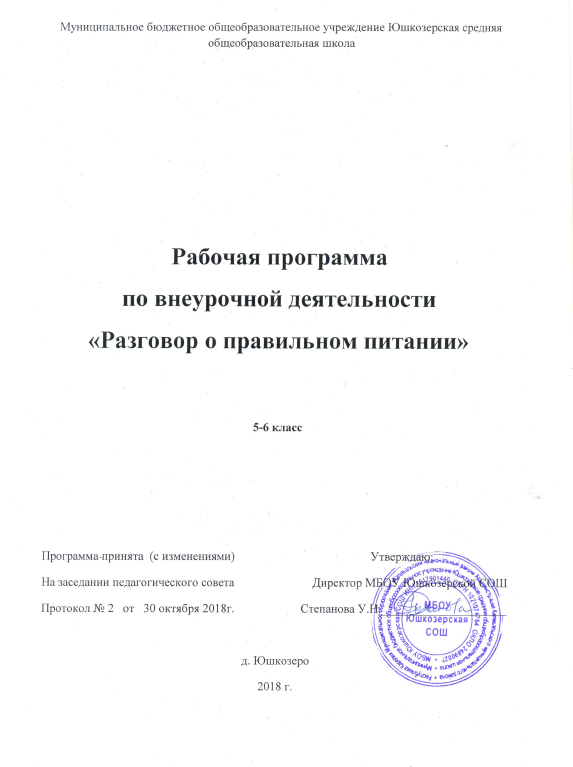 1.  Результаты освоения внеурочной   деятельностиУниверсальными компетенциями учащихся на этапе начального общего образования по формированию        здорового и безопасного образа жизни являются:•умения организовывать собственную деятельность, выбирать и использовать средства длядостижения её цели;        *•умения активно включаться в коллективную деятельность, взаимодействовать со сверстникамив достижении общих целей;•умения доносить информацию в доступной, эмоционально-яркой форме в процессе общения и взаимодействия со сверстниками и взрослыми людьми.Личностными результатами освоения учащимися содержания программы являются следующие умения:•активно включаться в общение и взаимодействие со сверстниками на принципах уважения и доброжелательности, взаимопомощи и сопереживания;•ориентироваться в ассортименте наиболее типичных продуктов питания, сознательно выбирая наиболее полезные;•оценивать свой рацион и режим питания с точки зрения соответствия требованиям здорового образа жизни и с учётом границ личностной активности корректировать несоответствия;•оказывать бескорыстную помощь своим сверстникам, находить с ними общий язык и общие интересы.Метапредметными результатами освоения учащимися содержания программы являются следующие умения:•характеризовать явления (действия и поступки), давать им объективную оценку на основеосвоенных знаний и имеющегося опыта;•находить  ошибки  при  выполнении  учебных заданий,  отбирать   способы  их  исправления;•использовать различные способы поиска (в справочных источниках и открытом учебном информационном пространстве сети Интернет), сбора, обработки, анализа, организации, передачи и интерпретации информации в соответствии с коммуникативными и познавательными задачами и технологиями;•общаться и взаимодействовать со сверстниками на принципах взаимоуважения и взаимопомощи, дружбы и толерантности;•анализировать и объективно оценивать результаты собственного труда, находить возможностии способы их улучшения;•оценивать красоту телосложения и осанки, сравнивать их с эталонными образцами.Предметными результатами освоения учащимися содержания программы следующие умения:•планировать занятия физическими упражнениями в режиме дня, организовывать отдых и досуг с использованием средств физической культуры;•ориентироваться в ассортименте наиболее типичных продуктов питания, сознательно выбирая наиболее полезные;•оценивать свой рацион и режим питания с точки зрения соответствия требованиям здорового образа жизни и с учётом границ личностной активности корректировать несоответствия;•представлять физическую культуру как средство укрепления здоровья, физического развития и физической подготовки человека;•применять знания и навыки, связанные с этикетом в области питания, установки, личностные ориентиры и нормы поведения, обеспечивающие сохранение и укрепление физического, психологического и социального здоровья;организовывать и проводить со сверстниками подвижные игры и элементы соревнований;•применять жизненно важные двигательные навыки и умения различными способами, в различных изменяющихся, вариативных условиях.2. Раздел Содержание программы заменить на раздел Содержание курса внеурочной деятельности , формы организации и виды деятельности и изложить данный раздел в следующей реакцииСодержание курса по внеурочной деятельности , формы организации и виды деятельности5 класс6 класс.Тематическое планирование5 классТематическое планирование 6 классСодержание курсаФормы организацииВиды деятельностиВводное занятие  беседыпознавательная1. Здоровье это здоровоЗдоровье – это здорово!Цветик - семицветикЯ и мое здоровьеМой образ жизнибеседыпознавательная2. Продукты разные нужны – блюда разные важныПродукты разные нужны, блюда разные важны. «Пирамида питания».Рациональное, сбалансированное питание«Белковый круг»  «Жировой круг»  Мой рацион питания«Минеральный круг»БеседыМини-проект,Практическиезанятияпроектная деятельностьпознавательная3. Режим питанияРежим питания.«Пищевая тарелка»Витамины и минеральные веществаВлияние воды на обмен веществ.Напитки и настои для здоровья.Беседы,ПрактическоезанятиеПознавательнаяпроектная деятельность4. Энергия пищиЭнергия пищиИсточники «строительного материала»Роль пищевых волокон на организм человекабеседыпознавательная5.Где и как мы едимГде и как мы едим«Фаст фуды»  Мы не дружим с сухомяткойПравила полезного питанияМеню для похода  Беседы,Мини-проект,походпроектная деятельностьпознавательнаятуристская деятельность6. Ты покупательГде можно сделать покупкуСрок хранения продуктовПищевые отравления, их предупреждениеТы – покупатель. Права потребителяТы – покупатель. Правила вежливости«Мы идем в магазин»Беседы,Экскурсия,Встреча с фельдшеромФАПА д. ЮшкозеропознавательнаяСодержание курсаФормы организацииФормаорганизацииВиды деятельности7. Ты готовишь себе и друзьямТы готовишь себе и друзьямБытовые приборы для кухниПомогаем взрослым на кухнеКулинарные секретыСалаты«У печи галок не считают»Ты готовишь себе и друзьямКак правильно накрыть столБлюдо своими рукамиБеседы,ПрактическоеЗанятиеМини-проектпроектная деятельностьпознавательная8. Кухни разных народовКулинарное путешествиеКухни разных народовТрадиционные блюда Болгарии и ИсландииТрадиционные блюда Японии и НорвегииБлюда жителей Крайнего Севера. Карельские блюда.Традиционные блюда РоссииТрадиционные блюда КавказаТрадиционные блюда Кубани«Календарь» кулинарных праздниковБеседы,ПрактическоеЗанятиеМини-проектпроектная деятельностьпознавательная9. Кулинарная историяКулинарные традиции Древнего ЕгиптаКулинарные традиции Древней ГрецииКулинарные традиции Древнего РимаПравила гостеприимства средневековьяБеседы,ПрактическоеЗанятиепознавательная10. Как питались на Руси и в РоссииКак питались на Руси и в России.Кулинарная история.Традиционные напитки на РусиБеседы,ПрактическоеЗанятиепознавательная11. Необычайное кулинарное путешествие«Мелодии, посвящённые каше»«Танец продуктов» «Вкусная картина»Необычное кулинарное путешествие.Беседы,ПрактическоеЗанятиепознавательная12. Составляем формулу правильного питанияСахар его польза и вредПутешествие по «Аппетитной стране»Правила здорового питания.Беседы,ПрактическоеЗанятиеМини-проектпроектная деятельностьпознавательная№Тема занятияДата1Вводное занятие  1. Здоровье это здорово1. Здоровье это здорово1. Здоровье это здорово2Здоровье – это здорово!3Цветик - семицветик4Я и мое здоровье5Мой образ жизни2. Продукты разные нужны – блюда разные важны2. Продукты разные нужны – блюда разные важны2. Продукты разные нужны – блюда разные важны6-7Продукты разные нужны, блюда разные важны.8«Пирамида питания»9Рациональное, сбалансированное питание10«Белковый круг»  11«Жировой круг»  12Мой рацион питания13«Минеральный круг»3. Режим питания3. Режим питания3. Режим питания14Режим питания15«Пищевая тарелка»16Витамины и минеральные вещества17Влияние воды на обмен веществ.18Напитки и настои для здоровья.4. Энергия пищи4. Энергия пищи4. Энергия пищи19Энергия пищи20Источники «строительного материала»21Роль пищевых волокон на организм человека5.Где и как мы едим5.Где и как мы едим5.Где и как мы едим22Где и как мы едим23«Фаст фуды»  24Мы не дружим с сухомяткой25Правила полезного питания26Меню для похода  27Меню для похода  6. Ты покупатель6. Ты покупатель6. Ты покупатель28Где можно сделать покупку29Срок хранения продуктов30Срок хранения продуктов31Пищевые отравления, их предупреждение32Пищевые отравления, их предупреждение33Ты – покупатель. Права потребителя34Ты – покупатель. Правила вежливости35«Мы идем в магазин»№Тема занятияДата7. Ты готовишь себе и друзьям7. Ты готовишь себе и друзьям7. Ты готовишь себе и друзьям1Ты готовишь себе и друзьям2Бытовые приборы для кухни3Помогаем взрослым на кухне4Кулинарные секреты5Салаты6«У печи галок не считают»7Ты готовишь себе и друзьям8Как правильно накрыть стол9Блюдо своими руками8. Кухни разных народов8. Кухни разных народов8. Кухни разных народов10Кулинарное путешествие11Кухни разных народов12Традиционные блюда Болгарии и Исландии13Традиционные блюда Японии и Норвегии14Блюда жителей Крайнего Севера. Карельские блюда.15Традиционные блюда России16Традиционные блюда Кавказа17Традиционные блюда Кубани18«Календарь» кулинарных праздников9. Кулинарная история9. Кулинарная история9. Кулинарная история19Кулинарные традиции Древнего Египта20Кулинарные традиции Древней Греции21Кулинарные традиции Древнего Рима22Правила гостеприимства средневековья10. Как питались на Руси и в России10. Как питались на Руси и в России10. Как питались на Руси и в России23Как питались на Руси и в России.24Кулинарная история.25Традиционные напитки на Руси11. Необычайное кулинарное путешествие11. Необычайное кулинарное путешествие11. Необычайное кулинарное путешествие26«Мелодии, посвящённые каше»27«Танец продуктов» 28«Вкусная картина»29Необычное кулинарное путешествие.12. Составляем формулу правильного питания12. Составляем формулу правильного питания12. Составляем формулу правильного питания30Сахар его польза и вред31Путешествие по «Аппетитной стране»32Правила здорового питания.33Правила здорового питания.34Правила здорового питания.35Правила здорового питания.